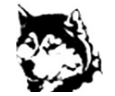 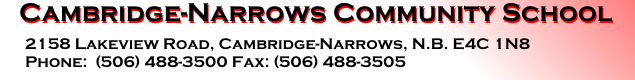 September 4th, 2018Re: Pre-Calculus A/B 2018 - 2019Dear Husky Families,To help facilitate your student in obtaining all 5 math courses in four semesters, it was decided to block Pre-Calculus A/B in two periods semester 1 because Pre-Calculus is a pre-requisite to Pre-Calculus B. This enabled us to teach Pre-Calculus A for two periods each day until mid-semester and then Pre-Calculus B until the end of the semester. Due to this scheduling we are expecting all classes to write the Pre-Calculus A exam mid-semester on November 1st, 2018 during periods 2 and 3 in a location TBD. If your student has other classes during this time, they will use the scheduled Pre-Calculus class time to catch up on any work missed.As such, we are asking that parents respect this date and the expectations regarding examinations. Please see our examination policies in the student agenda for more details. Should your student be absent due to illness, we will be requiring a note from a doctor. Should your student be absent for other reasons, you are asked to contact Ms. Creighton in writing prior to the examination.Sincerely,Ms. CreightonCambridge-Narrows Community School